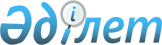 Об утверждении государственного образовательного заказа на подготовку кадров с высшим и послевузовским образованием в организациях образования на 2023-2024 учебный год по Актюбинской областиПостановление акимата Актюбинской области от 24 августа 2023 года № 222
      В соответствии с подпунктом 8) пункта 2 статьи 6 Закона Республики Казахстан "Об образовании", приказом Министра образования и науки Республики Казахстан от 29 января 2016 года № 122 "Об утверждении Правил размещения государственного образовательного заказа на подготовку кадров с высшим и послевузовским образованием с учетом потребностей рынка труда, на подготовительные отделения организаций высшего и (или) послевузовского образования" (зарегистрирован в Реестре государственной регистрации нормативных правовых актов № 13418) акимат Актюбинской области ПОСТАНОВЛЯЕТ:
      1. Утвердить государственный образовательный заказ на подготовку кадров с высшим и послевузовским образованием на 2023-2024 учебный год по Актюбинской области согласно приложению к настоящему постановлению.
      2. Государственному учреждению "Управление образования Актюбинской области" в установленном законодательством порядке обеспечить:
      1) направление настоящего постановления на казахском и русском языках в Республиканское государственное предприятие на праве хозяйственного ведения "Институт законодательства и правовой информации Республики Казахстан" Министерства юстиции Республики Казахстан для официального опубликования и включения в Эталонный контрольный банк нормативных правовых актов Республики Казахстан;
      2) размещение настоящего постановления на интернет-ресурсе акимата Актюбинской области после его официального опубликования.
      3. Контроль за исполнением настоящего постановления возложить на курирующего заместителя акима Актюбинской области.
      4. Настоящее постановление вводится в действие после дня его первого официального опубликования. Государственный образовательный заказ на подготовку кадров с высшим и послевузовским образованием на 2023-2024 учебный год по Актюбинской области за счет местного бюджета
					© 2012. РГП на ПХВ «Институт законодательства и правовой информации Республики Казахстан» Министерства юстиции Республики Казахстан
				
      Аким Актюбинской области 

Е. Тугжанов
Приложение к постановлению акимата Актюбинской области от 24 августа 2023 года № 222
№
Код и классификация области образования
Код и классификатор направлений подготовки высшего образования
Объем государственного образовательного заказа на 2023-2024 учебный год
Средние расходы на обучение 1 студента за учебный год (тенге)
Средние расходы на обучение 1 студента за учебный год (тенге)
№
Код и классификация области образования
Код и классификатор направлений подготовки высшего образования
Объем государственного образовательного заказа на 2023-2024 учебный год
в национальных высших учебных заведениях
в других высших учебных заведениях
1
Бакалавр
6B01 Педагогические науки
6В013 Подготовка учителей без предметной специализации
3
1 010 900
901 000
1
Бакалавр
6B01 Педагогические науки
6В014 Подготовка учителей с предметной специализацией общего развития
2
1 010 900
901 000
1
Бакалавр
6B01 Педагогические науки
6В015 Подготовка учителей по естественнонаучным предметам
13
1 010 900
901 000
2
Бакалавр
6B02 Искусство и гуманитарные науки
6В021 Искусство
3
1 049 300
922 500
2
Бакалавр
6B02 Искусство и гуманитарные науки
6В022 Гуманитарные науки
10
1 049 300
922 500
3
Бакалавр
6B04 Бизнес, управление и право
6B041 Бизнес и управление
2
799 100
714 900
4
Бакалавр
6B07 Инженерные, обрабатывающие и строительные отрасли
6B073 Архитектура и строительство
2
1 004 700
920 500
5
6B11 Услуги
6B114 Социальная работа
2
799 100
714 900
6
Резидентура
7R09 Здравоохранение (медицина)
7R09 Здравоохранение
43
1 939 900
1 398 900
Всего:
80
-
-